Rodzina to moi najbliżsi i jaO czym myślicie, gdy słyszycie słowo dom?(budynek, blok, domek)Z czym słowo dom jeszcze wam się kojarzy?(mama , tata, zabawki, łóżko, pies, pokój, brat , siostra, taki duży blok,)Kto dla was jest najważniejszy w domu?(mama, tata)Jak można nazwać was i rodziców siostrę i brata, co razem tworzycie? To rodzinaPiosenka o rodziniehttps://www.youtube.com/watch?reload=9&v=OpRTsApxNX0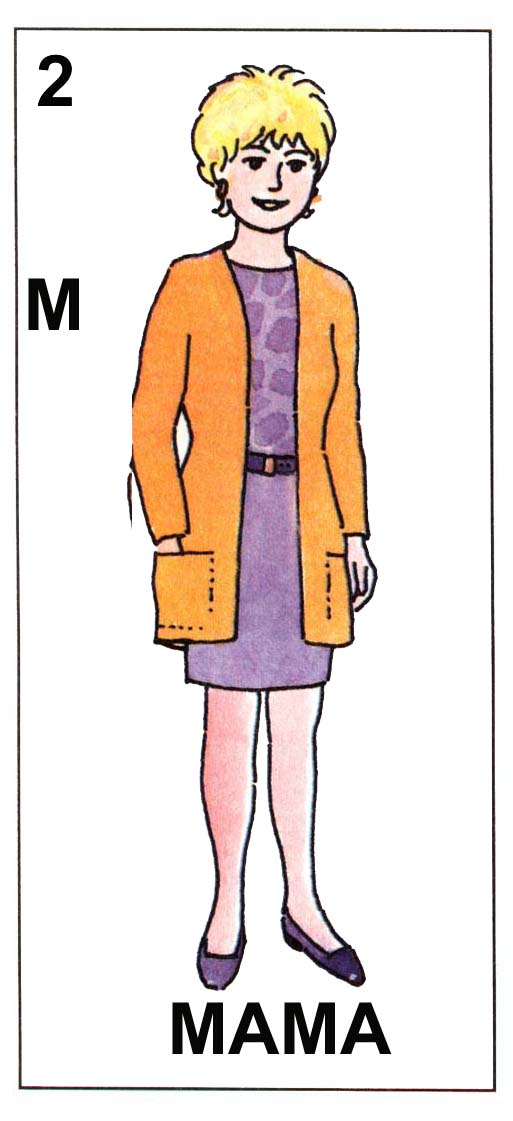 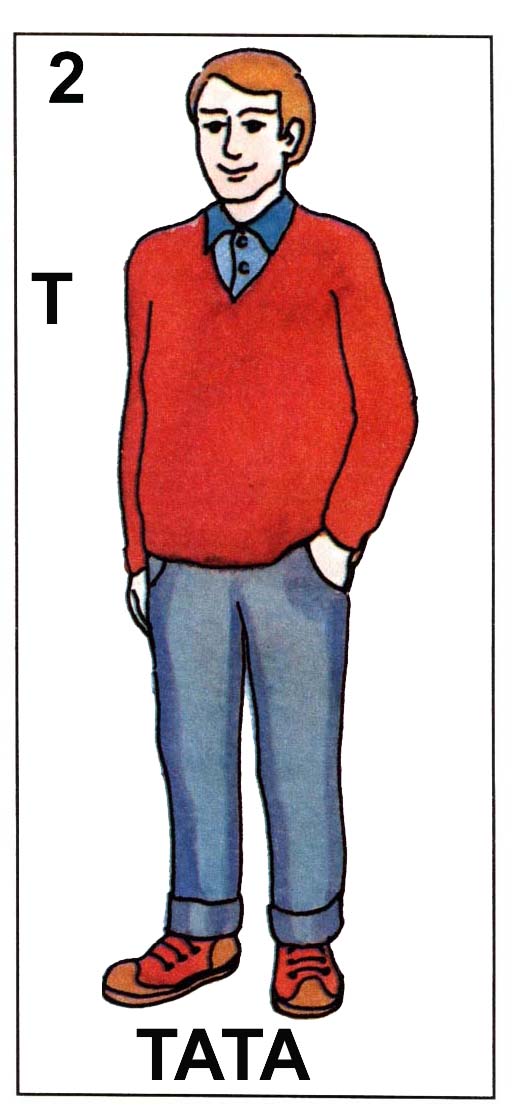 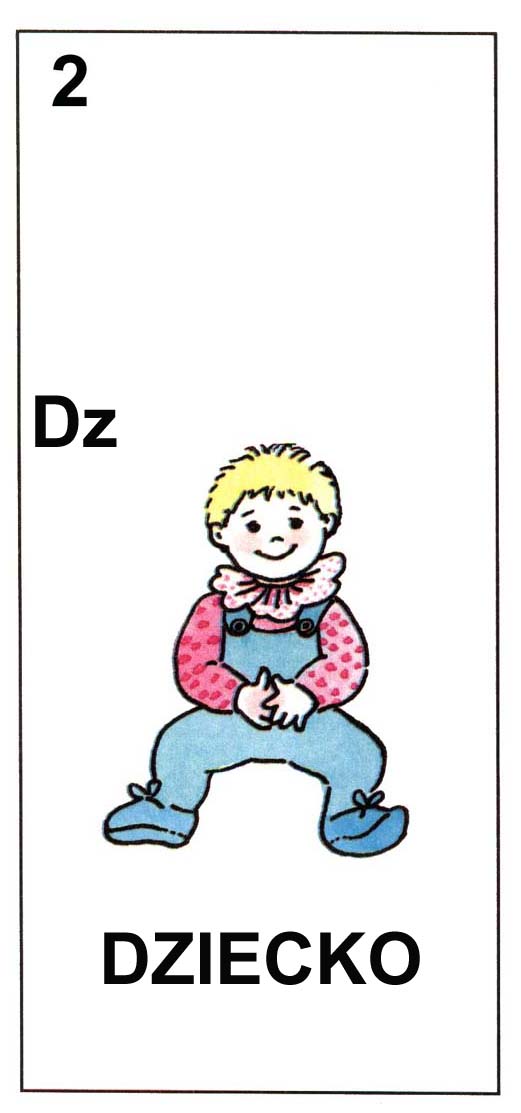 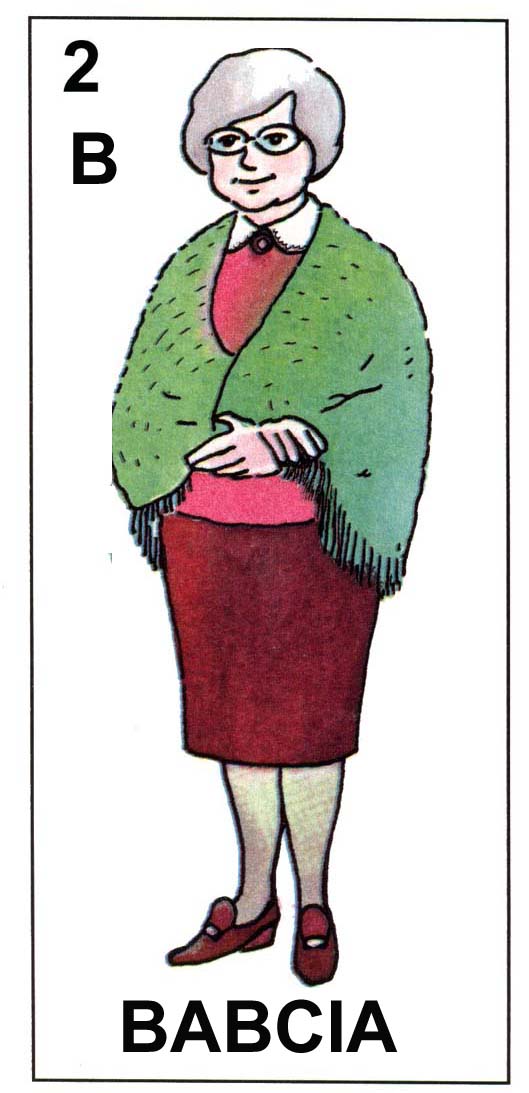 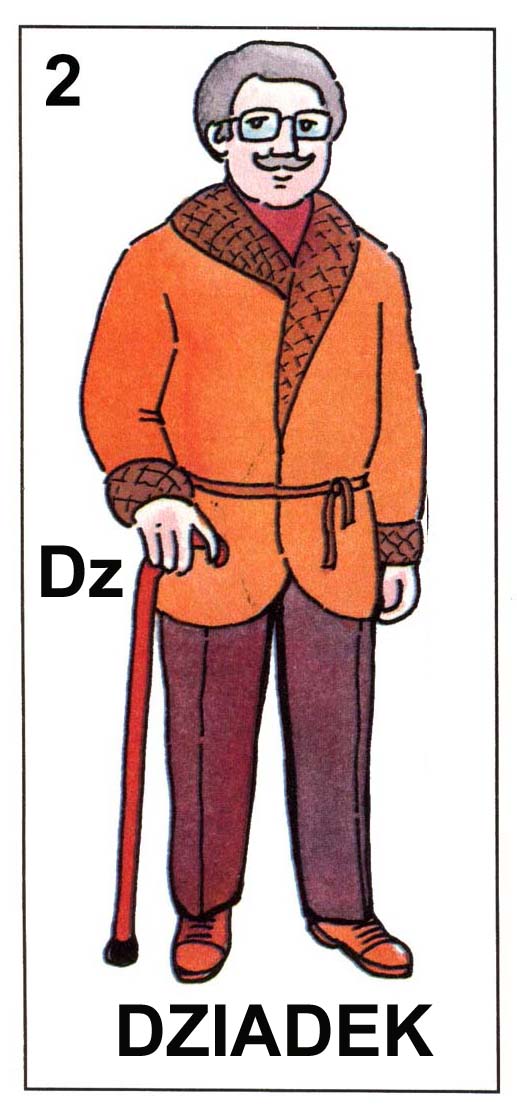 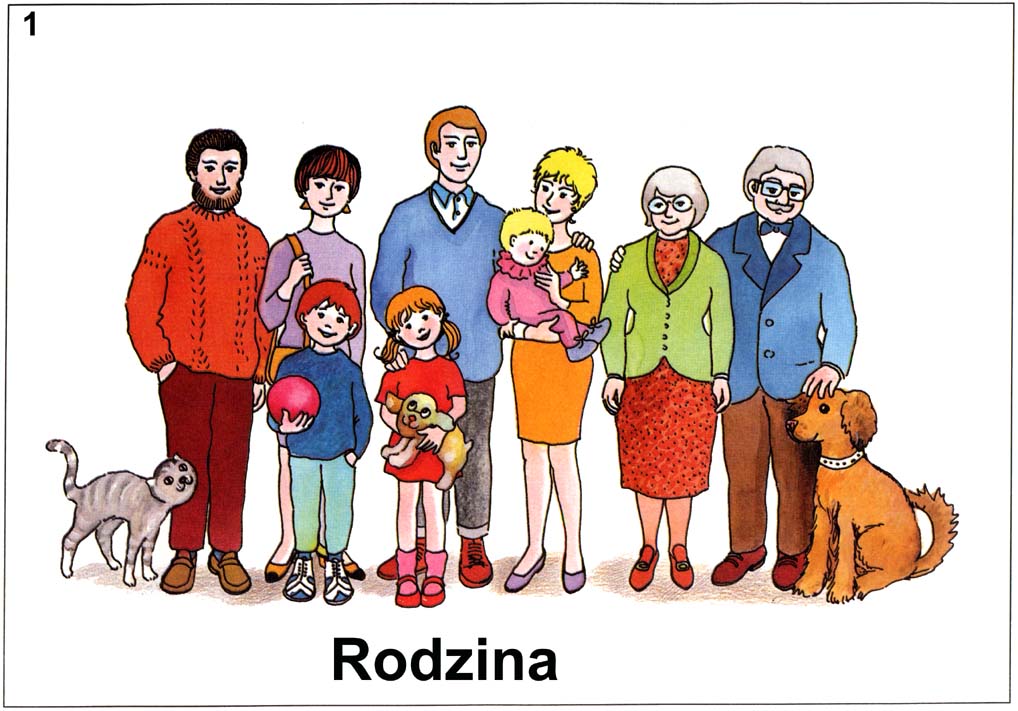 Każdy tworzy rodzinę, bywają wśród nas rodziny także  wielopokoleniowe składające się z dzieci, rodziców i dziadkówPrzedstawię wam drzewo genealogiczne przeciętnej rodziny wielopokoleniowej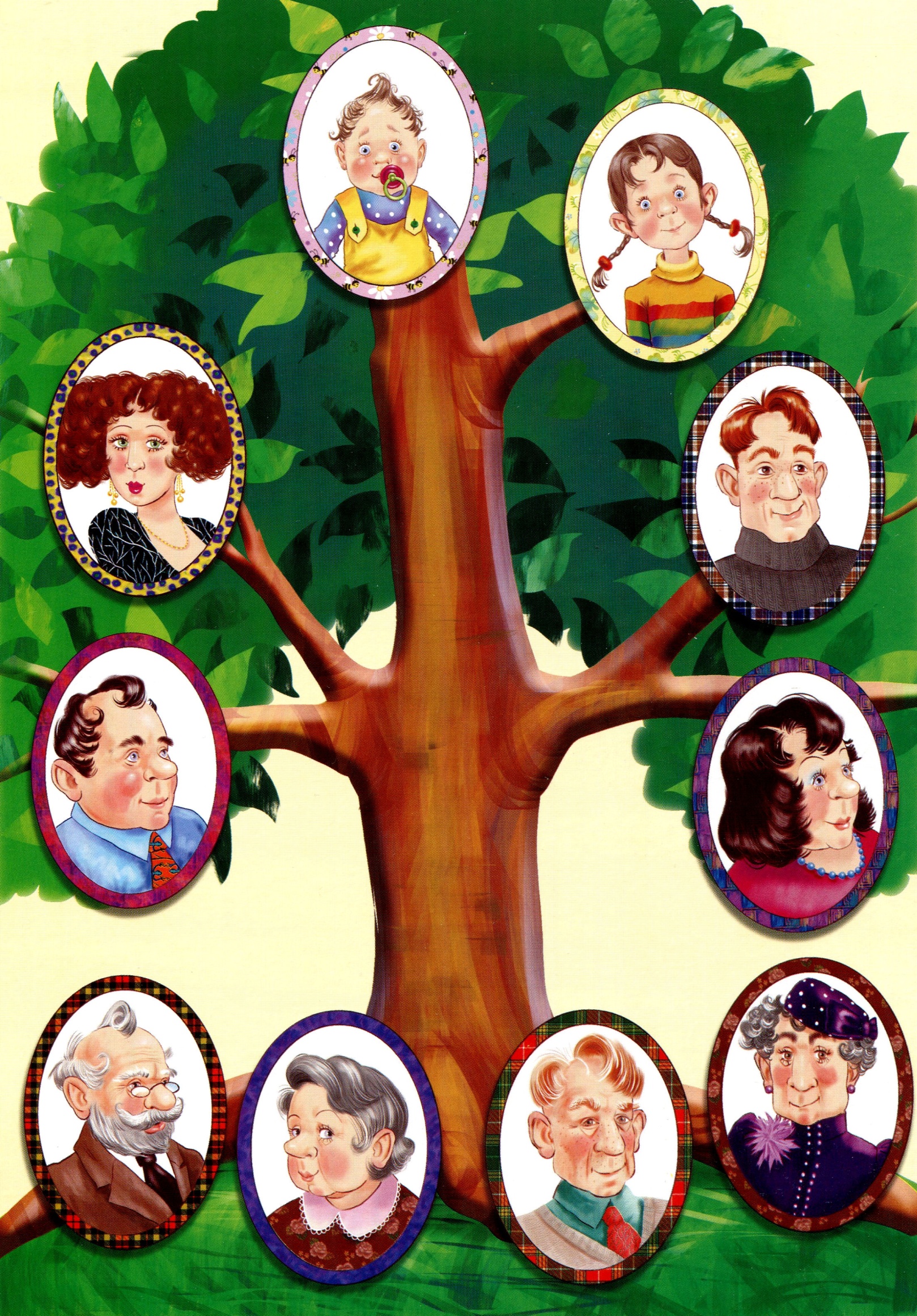 Przygotowałam także dla was drzewko, które możecie sami wydrukować i wypełnić fotografiami Waszej rodziny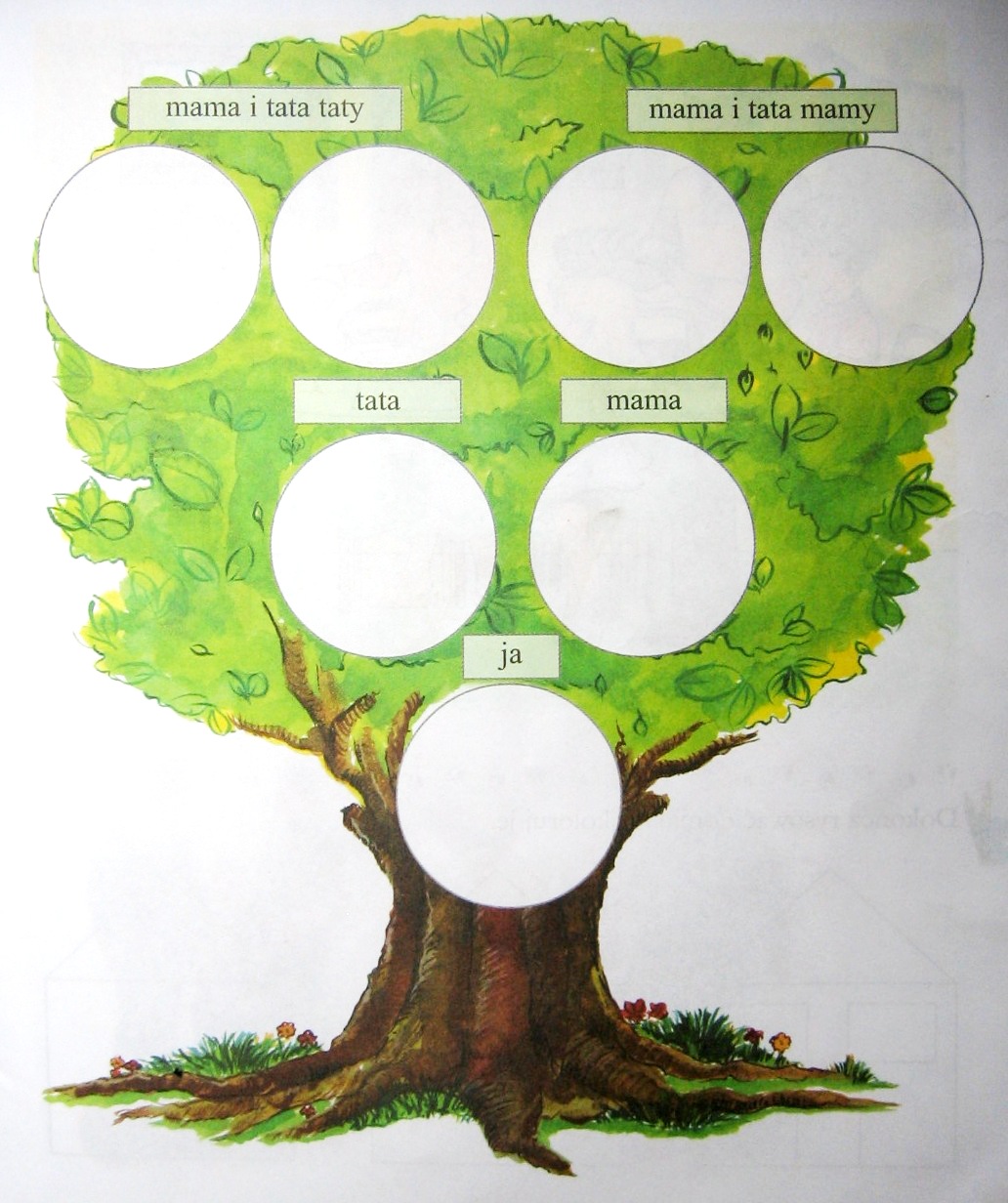 Zachęcam Was do wykonania pracy plastycznej przedstawiającej Waszą rodzinę, sfotografowanie tych prac i przesłanie pocztą elektroniczną na mój adres grazyna.sirocka@sp19.wloclawek.plPosłuchajmy piosenkiMoja wesoła rodzinkahttps://www.youtube.com/watch?v=9CAEhPUDlA4Życie w rodzinie to nie tylko przyjemności ale także wspólna praca i obowiązki, pomoc w pracach domowych, opieka nad młodszym rodzeństwem i wiele innych.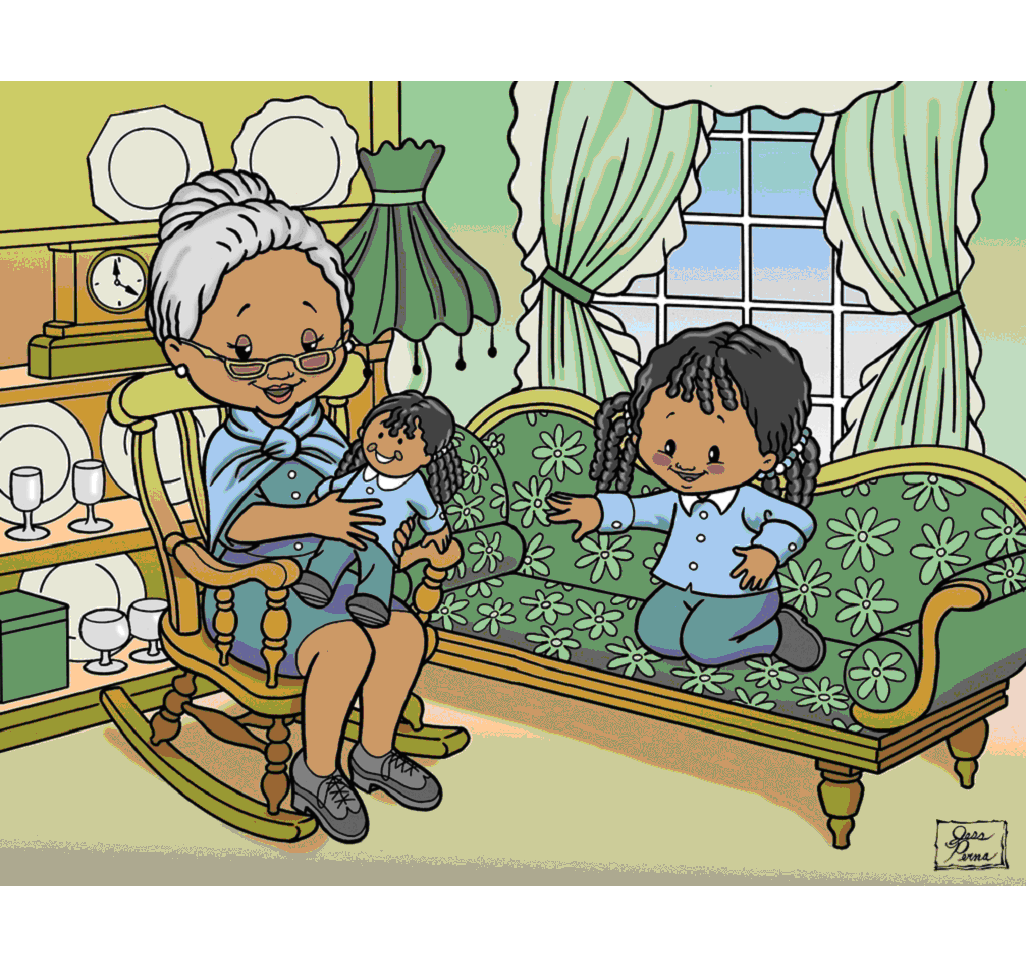 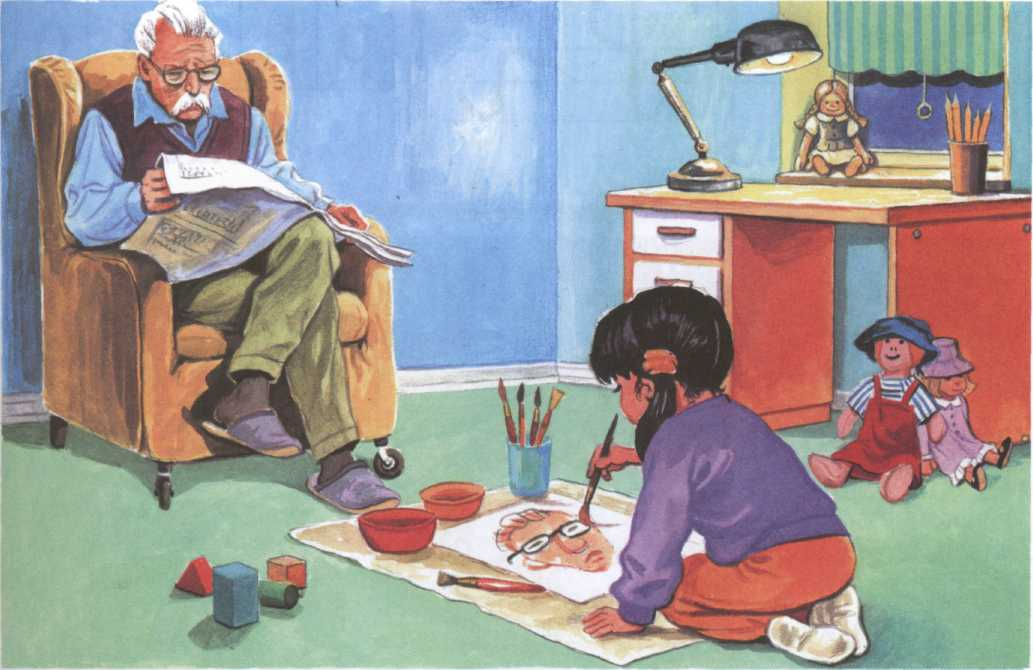 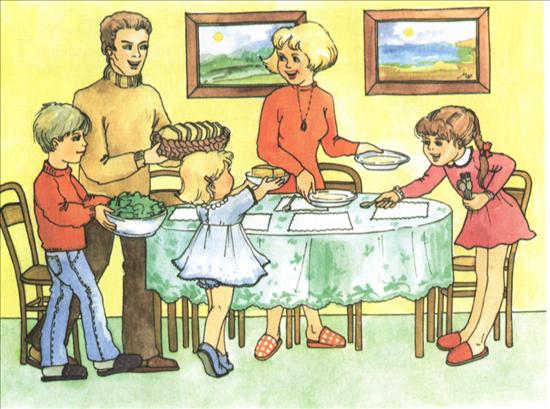 To również wspólne spędzanie czasu, spacery, oglądanie bajek, aktywne spędzanie czasu wolnego na powietrzu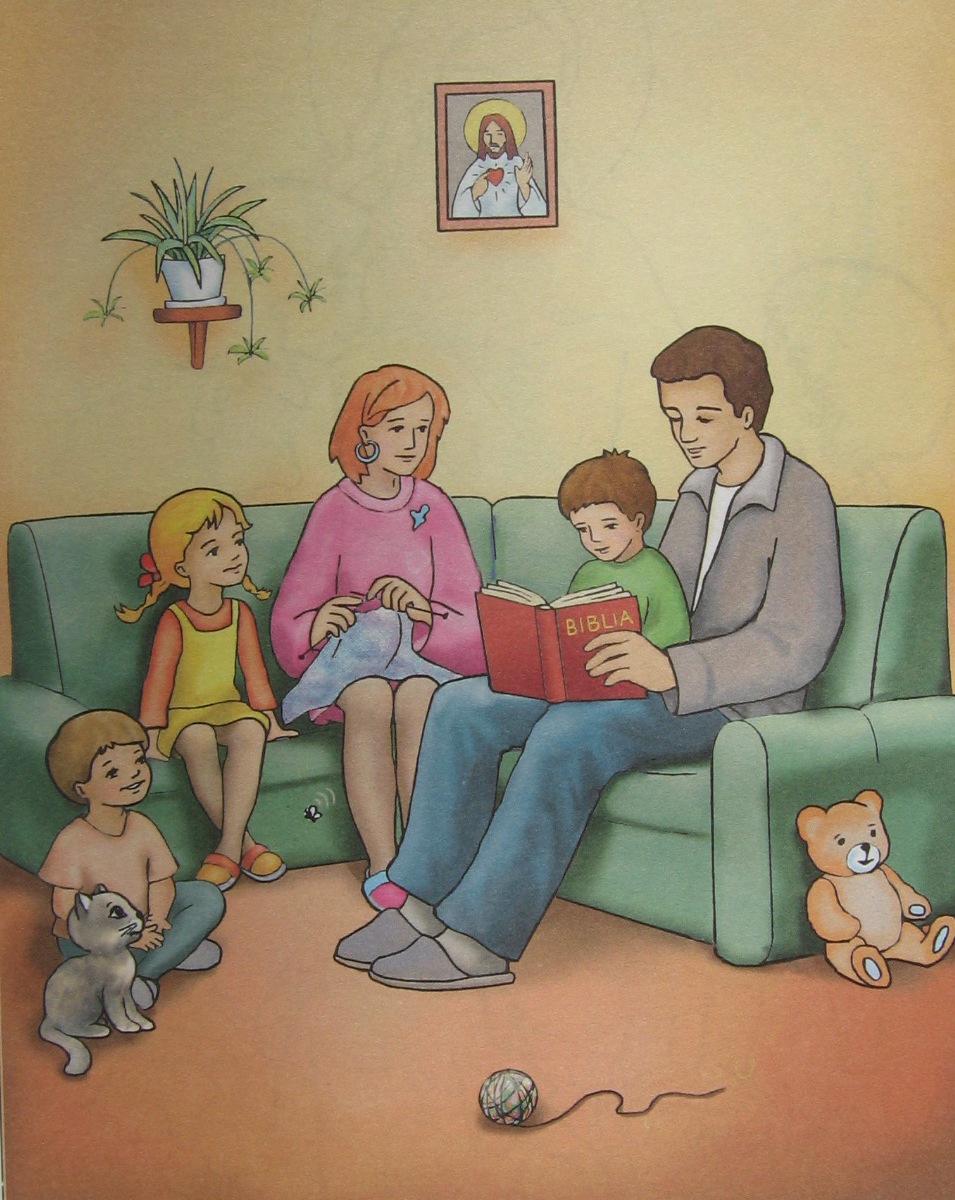 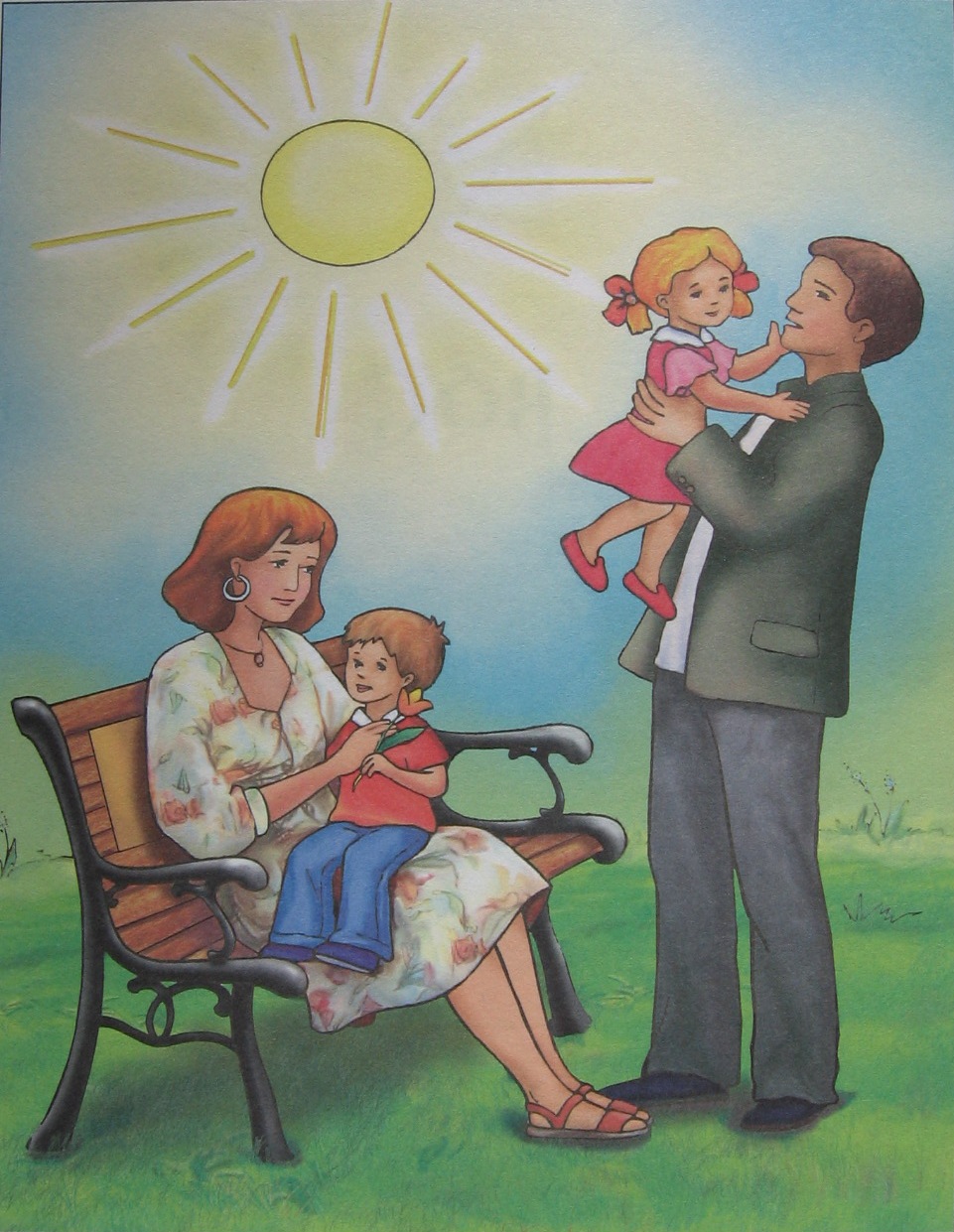 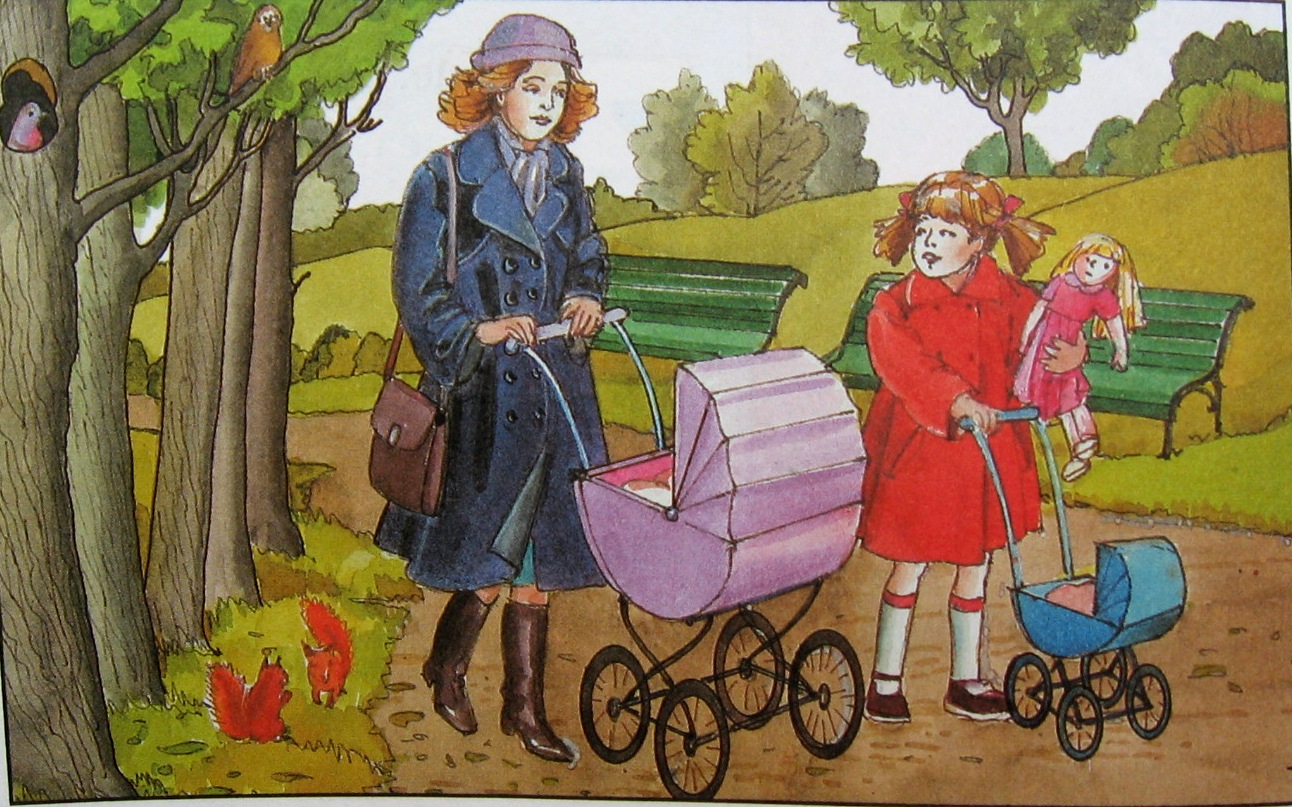 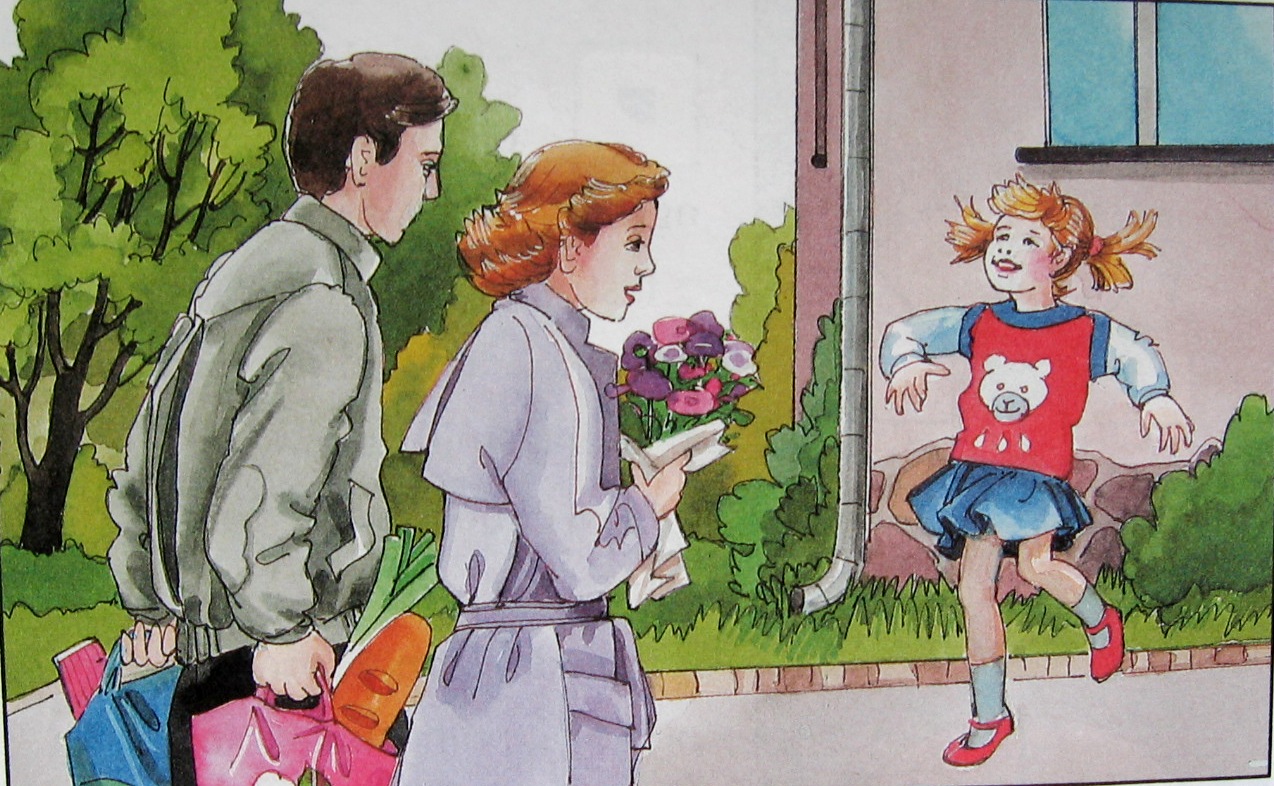 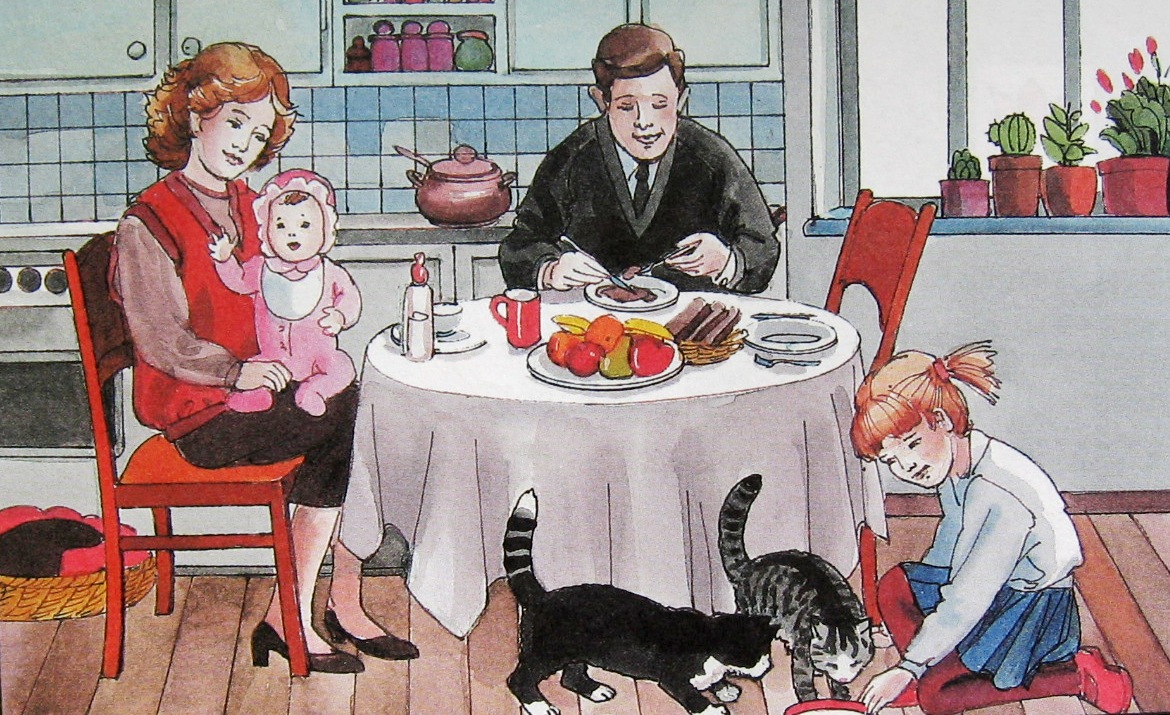 Bo rodzina to rodzinahttps://www.youtube.com/watch?v=qxPyWet7_hkNa koniec kilka propozycji łamigłówek, kolorowanek i prac on-linehttp://pisupisu.pl/1/slowne-zabawy/kuchniahttp://pisupisu.pl/klasa1/odkrywamy-dzieci-16http://pisupisu.pl/klasa1/brakujacy-fragment-2http://pisupisu.pl/klasa2/rebusyhttp://pisupisu.pl/klasa3/dopasuj-zdanie-do-obrazka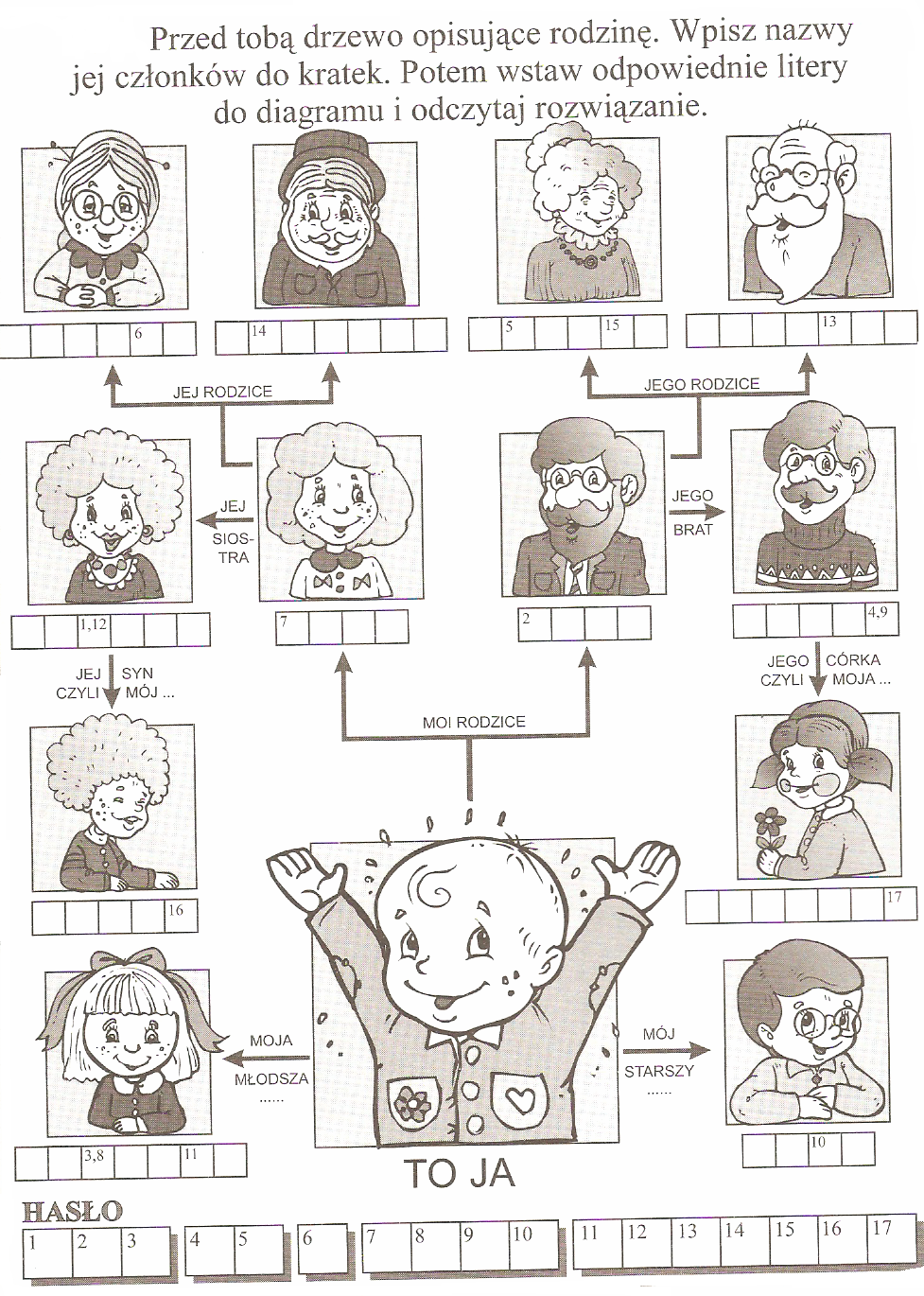 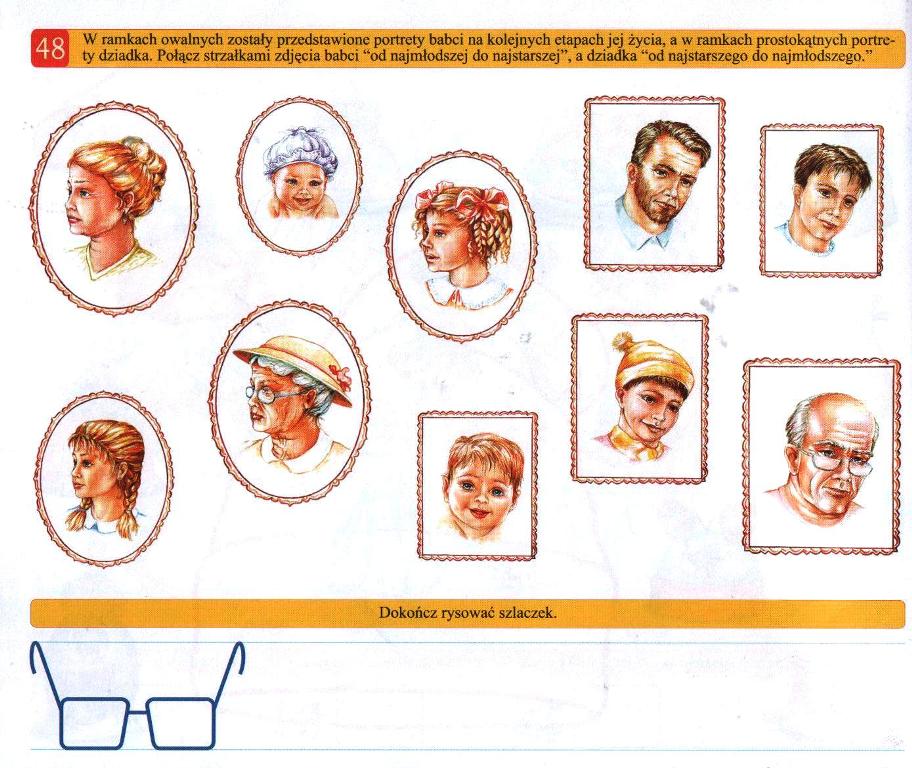 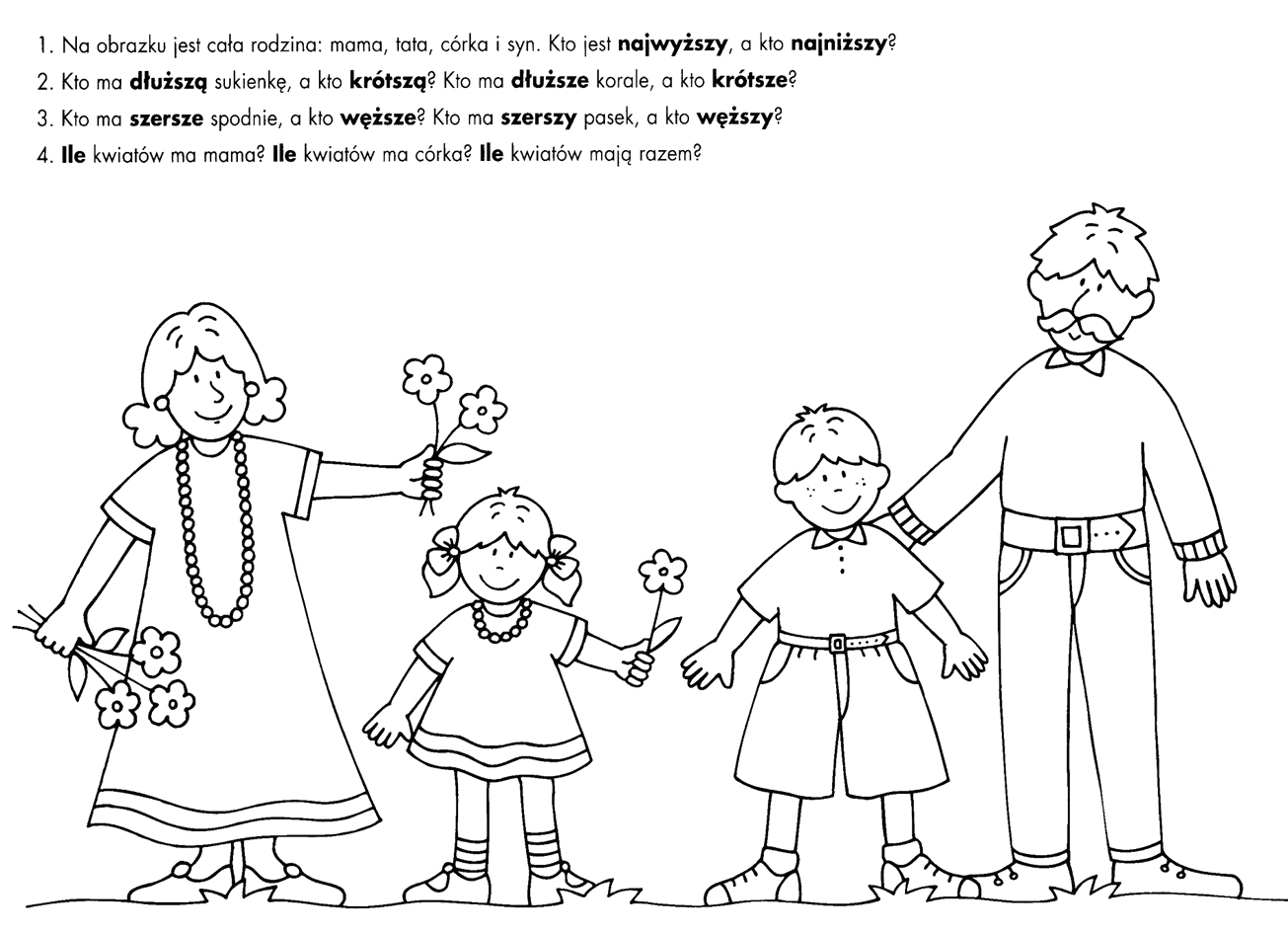 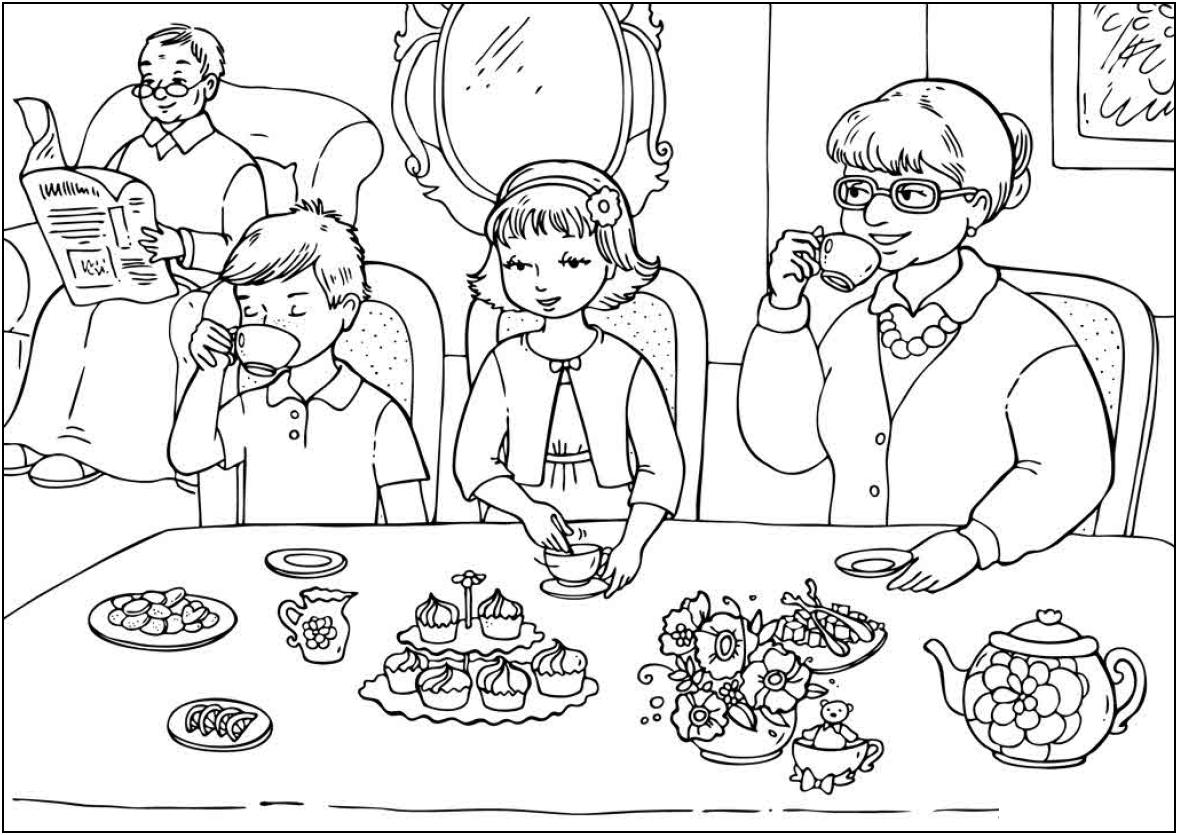 Serdecznie pozdrawiam Grażyna Sirocka